PROGRAMMA FABULA 2018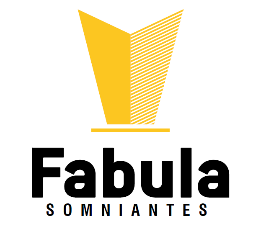 Area incontri – Arena Troisi a partire dalle 17.30Area spettacoli – Piazza Giovanni XXIII a partire dalle 20.30Officina creativa (itinerante) a partire dalle 15.001 SETTEMBREArena Troisi Ore 18:30 – Incontro Giovani Creativi e itopinipoti “Officine Creative”Ore 19:00 – Salvatore Esposito incontra i giovani creativiPiazza Giovanni XXIII Ore 20:00 – Inaugurazione Fabula 2018 Ore 20:30 – Inizio Serata con Salvatore Esposito, Le Settebocche2 SETTEMBREArena Troisi Ore 18:00 – Michelle Grillo – ScrittriceOre 18:30 - Suor Alessandra SmerilliOre 19:00 - Xenia Francesca Palazzo, atleta della Federazione Italiana Nuoto ParalimpicoOre 19:30 - FavijPiazza Giovanni XXIIIOre 20:00 - Photocall Ore 20:30 – Presentazione squadra di Basket, Saluti di Suor Alessandra Smerilli, Xenia Francesca Palazzo e Favij3 SETTEMBREArena Troisi Ore 18:00 – Amici del tricolore presentano omaggio E. A. Mario – Interviene il prof. Vincenzo Aversano affiancato da Raffaele Catalano (Nipote di E. A. Mario)Ore 19:30 – Filippo NigroPiazza Giovanni XXIIIOre 20:00 - Photocall Ore 20:30 – Carlo Calcagni, Colonnello del ruolo d’onore e campione Paralimpico ed Omaggio a E.A. Mario (appuntamenti realizzati in collaborazione con Gli Amici del Tricolore), Valentina Iannone e Filippo Nigro4 SETTEMBRE Arena Troisi Ore 18:00 – Kiwanis – Salvatore GielloOre 19:30 – Massimo BoldiPiazza Giovanni XXIIIOre 20:00 – Photocall Ore 20:30 – Inizio serata con dott. Giorgetti. Kiwanis e Massimo Boldi 5 SETTEMBREArena TroisiOre 18:00 - Guido Marangoni, scrittore Premio Bancarella 2018Ore 18:30 - Pietro Indinnimeo, giudice del Tribunale di SalernoOre 19:00 - Vittorio Storaro, direttore della fotografia tre volte premio OscarOre 19:30 - Neri per CasoPiazza Giovanni XXIIIOre 20:00 – Photocall Ore 20:30 – Inizio serata con Guido Marangoni, Pietro Indinnimeo, Vittorio Storaro e Neri per caso 6 SETTEMBREArena TroisiOre 19:00 - Edoardo Menichelli, Arcivescovo Emerito Arcidiocesi di Ancona OsimoOre 19:30 - Mara Venier e Giucas CasellaPiazza Giovanni XXIIIOre 20:00 – Photocall Ore 20:30 – Inizio Serata con Le SetteBocche, Edoardo Menichelli, Giucas Casella e Mara Venier 